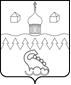 КОТЛАССКИЙ МУНИЦИПАЛЬНЫЙ ОКРУГ АРХАНГЕЛЬСКОЙ ОБЛАСТИАДМИНИСТРАЦИЯПОСТАНОВЛЕНИЕот       июля 2023 г.                                                                                          №  О внесении изменений в административный регламент предоставления муниципальной услуги «Признание граждан малоимущими в целях принятия на учет в качестве нуждающихся в жилых помещениях, предоставляемых по договорам социального найма на территории Котласского муниципального округа Архангельской области»В соответствии с Порядком разработки и утверждения административных регламентов предоставления муниципальных услуг в администрации Котласского муниципального округа Архангельской области, утвержденным постановлением администрации Котласского муниципального округа Архангельской области от 09.01.2023 № 4,  п о с т а н о в л я ю:1. Внести следующие изменения в административный регламент предоставления муниципальной услуги «Признание граждан малоимущими в целях принятия на учет в качестве нуждающихся в жилых помещениях, предоставляемых по договорам социального найма на территории Котласского муниципального округа Архангельской области», утвержденный постановлением администрации Котласского муниципального округа Архангельской области от 28.04.2023 № 627:1.1. подпункт 3 пункт 4 административного регламента изложить в следующей редакции:«3) представитель при представлении документа, подтверждающего полномочия представителя, оформленного в соответствии с требованиями законодательства Российской Федерации.».1.2. В приложении № 1 слова «Адрес регистрации по месту жительства (подчеркнуть нужное: мой, моей семьи, моего опекаемого, моего доверителя): г. Архангельск» заменить словами «Адрес регистрации по месту жительства (подчеркнуть нужное: мой, моей семьи, моего опекаемого, моего доверителя):»; слова    «Подписи совершеннолетних членов семьи гражданина-заявителя:» заменить словами «Подписи дееспособных членов семьи гражданина-заявителя:».3. Настоящее постановление вступает в силу со дня его официального опубликования (обнародования) в газете «Двинская правда» и подлежит размещению на официальном сайте Котласского муниципального округа Архангельской области в информационно-телекоммуникационной сети «Интернет».Глава муниципального образования                                            Т.В. Сергеева